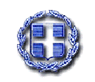 ΤΙΤΛΟΣ ΠΡΟΜΗΘΕΙΑΣ:«Προμήθεια και εγκατάσταση μεταλλικών κατασκευών (στέγαστρα & συρόμενη πόρτα) στην κοινότητα του Καλού Αγρού.»Κ.Α. προϋπολογισμού : Κ.Α. 30.7135.03  - «Προμήθεια και εγκατάσταση στεγάστρων  στην παιδική χαρά Καλού Αγρού και αναμονής μαθητών στον Καλό Αγρό», ποσού  6.000,00 €.  Κ.Α.  30.7135.36 - «Προμήθεια και εγκατάσταση στεγάστρων αναμονής μαθητών», ποσού  4.000,00 €.   Κ.Α. 30.7135.38  - « Προμήθεια και τοποθέτηση συρόμενης πόρτας στον προαύλιο χώρο του Δημοτικού Σχολείου Καλού Αγρού», ποσού  2.000,00 €    CPV: 44212321-5  (στέγαστρα λεωφορείων) 44112100-9  (υπόστεγα) 44221230-6  (συρόμενες πόρτες) ΔΡΑΜΑ ΑΥΓΟΥΣΤΟΣ 2023ΤΕΧΝΙΚΗ  ΠΕΡΙΓΡΑΦΗΗ παρούσα μελέτη της Δ/νσης Τεχνικών Υπηρεσιών, αφορά στην προμήθεια και εγκατάσταση μεταλλικών κατασκευών (στεγάστρων & συρόμενης πόρτας) στην κοινότητα του Καλού Αγρού και  συγκεκριμένα οι ανάγκες εντοπίζονται  στις εξής :Προμήθεια και εγκατάσταση δύο στεγάστρων στην παιδική χαρά της κοινότητας του Καλού Αγρού. Προμήθεια και εγκατάσταση δύο στεγάστρων αναμονής μαθητών στην κοινότητα του Καλού Αγρού.Προμήθεια και τοποθέτηση συρόμενης πόρτας στον προαύλιο χώρο του Δημοτικού Σχολείου του Καλού Αγρού.Τα τεχνικά Χαρακτηριστικά των άνωθι προμηθειών είναι τα ακόλουθα:Τα στέγαστρα  Τύπου Α που θα τοποθετηθούν στην παιδική χαρά, θα έχουν μήκος 4,00m, πλάτος 1,30m και ύψος στο χαμηλότερο σημείο τους 2,00m. Ο σκελετός τους θα αποτελείται από στρογγυλή μεταλλική δοκό διαμέτρου φ80 και το πλαίσιο από κοιλοδοκό 50χ25mm, πάχους 1,5mm. Το χρώμα τους θα είναι επιλογή της Τεχνικής Υπηρεσίας, αντισκωριακής βαφής Α' ποιότητας.  Στην οροφή και στην πίσω πλευρά (στα 0,80m από το έδαφος και έως την οροφή) του σκελετού, θα εφαρμοστεί κυψελωτό  πολυκαρβονικό  αδιαφανές υλικό (χρώματος επιλογής της Τεχνικής Υπηρεσίας), ώστε να παρέχεται προστασία από τις αντίξοες καιρικές συνθήκες. Το κυψελωτό πολυκαρβονικό φύλλο θα έχει πάχος 6mm και θα στερεώνεται στο σκελετό με γαλβανιζέ βίδες, ροδέλες και παξιμάδια. Τα στέγαστρα θα εδραιωθούν σε τσιμεντένια βάση που θα διαμορφωθεί κατάλληλα.Το στέγαστρο Τύπου Β που θα χρησιμοποιηθεί για την αναμονή μαθητών θα έχει μήκος 4,00m, πλάτος 1,10m και ύψος στο χαμηλότερο σημείο του 2,00m. Ο σκελετός του θα αποτελείται από στρογγυλή μεταλλική δοκό διαμέτρου φ114 και το πλαίσιο από κοιλοδοκό 50χ25mm, πάχους 1,5mm. Το χρώμα του θα είναι πράσινο  αντισκωριακής βαφής Α' ποιότητας.  Στην οροφή και στην πίσω πλευρά (πλάτη) του σκελετού, θα εφαρμοστεί κυψελωτό  πολυκαρβονικό  αδιαφανές υλικό, ώστε να παρέχεται προστασία από τις αντίξοες καιρικές συνθήκες. Το κυψελωτό πολυκαρβονικό φύλλο θα έχει πάχος 6mm και θα στερεώνεται στο σκελετό με γαλβανιζέ βίδες, ροδέλες και παξιμάδια. Το στέγαστρο θα εδραιωθεί σε τσιμεντένια βάση που θα διαμορφωθεί κατάλληλα. Στο στέγαστρο θα περιλαμβάνεται και η τοποθέτηση καλάθου αχρήστων, σε θέση που να μην εμποδίζει τους επιβάτες ή τους διερχόμενους πεζούς, από υλικό και χρωματισμό όμοιο με το υλικό του στεγάστρου.Το στέγαστρο Τύπου Γ  που θα χρησιμοποιηθεί για την αναμονή μαθητών θα αποτελείται από μεταλλικό σκελετό πάνω στο οποίο θα εφαρμόζεται αδιαφανές πολυκαρβονικό κυψελωτό φύλλο (στην οροφή και στην πλάτη) και διαφανές πολυκαρβονικό  κυψελωτό φύλλο (για τα πλαϊνά). Το στέγαστρο  θα έχει μήκος 4,00m, πλάτος 1,30m και ύψος στο χαμηλότερο σημείο 2,00m. Ο σκελετός του θα αποτελείται από στρογγυλή μεταλλική δοκό διαμέτρου φ114 και το πλαίσιο του από κοιλοδοκό 50χ25mm, πάχους 1,5mm. Το χρώμα θα είναι πράσινο αντισκωριακής βαφής Α' ποιότητας.  Στην οροφή και στην πίσω πλευρά (πλάτη) του σκελετού θα εφαρμοστεί κυψελωτό  πολυκαρβονικό  αδιαφανές υλικό, ώστε να παρέχεται προστασία από τις αντίξοες καιρικές συνθήκες. Το κυψελωτό πολυκαρβονικό φύλλο θα έχει πάχος 6mm και θα στερεώνεται στο σκελετό με γαλβανιζέ βίδες, ροδέλες και παξιμάδια. Τα πλαϊνά του στεγάστρου θα καλύπτονται με διαφανές πολυκαρβονικό  κυψελωτό φύλλο πάχους 6mm. Το στέγαστρο θα εδραιωθεί σε τσιμεντένια βάση που θα διαμορφωθεί κατάλληλα. Στο στέγαστρο θα περιλαμβάνεται η τοποθέτηση καλάθου αχρήστων, σε θέση που να μην εμποδίζει τους επιβάτες ή τους διερχόμενους πεζούς, από υλικό και χρωματισμό όμοιο με το υλικό του στεγάστρου. Η συρόμενη μεταλλική πόρτα του προαύλιου χώρο του Δημοτικού Σχολείου Καλού Αγρού, θα είναι σιδερένια, μήκους 4,00m και ύψος 1,65m. Θα αποτελείται από συμπαγείς σιδερένιες ράβδους 12mm καρέ ανά 10cm και το πλαίσιο της από κοιλοδοκό 40χ40mm και πάχους 2mm. Θα εδράζεται σε βάση που θα διαμορφωθεί κατάλληλα.Στο κόστος όλων των προμηθειών περιλαμβάνεται η δαπάνη διαμόρφωσης της βάσης έδρασης και  η τοποθέτηση των κατασκευών. Η ενδεικτική δαπάνη της προμήθειας προϋπολογίζεται και δεν μπορεί να υπερβαίνει το ποσό των 11.928,80€ (συμπεριλαμβανομένου του Φ.Π.Α. 24%) (9.620,00€ χωρίς Φ.Π.Α.) και θα βαρύνει τους ΚΑ του προϋπολογισμού του οικ. έτους 2023.1. Κ.Α. 30.7135.03 με τίτλο «Προμήθεια και εγκατάσταση  στεγάστρων στην παιδική χαρά Καλού Αγρού και αναμονής μαθητών στον Καλό Αγρό», με υπάρχουσα πίστωση 6.000,00 €.2. Κ.Α. 30.7135.36 με τίτλο «Προμήθεια και εγκατάσταση στεγάστρων αναμονής μαθητών», με υπάρχουσα πίστωση  4.000,00 €.3. Κ.Α. 30.7135.38 με τίτλο «Προμήθεια και τοποθέτηση συρόμενης πόρτας στον προαύλιο χώρο του Δημοτικού Σχολείου Καλού Αγρού», με υπάρχουσα πίστωση  2.000,00 €. Τα υλικά που περιλαμβάνονται στην προμήθεια έχουν ταξινομηθεί στους ακόλουθους κωδικούς του Κοινού Λεξιλογίου για τις δημόσιες συμβάσεις (CPV): CPV 44212321-5  (στέγαστρα λεωφορείων)CPV 44112100-9  (υπόστεγα)CPV 44221230-6  (συρόμενες πόρτες)Δράμα Αύγουστος 2023ΕΝΔΕΙΚΤΙΚοσ προϋπολογισμοσΟι αναφερόμενες τιμές μορφώθηκαν μετά από έρευνα που έκανε η Υπηρεσία  στις τρέχουσες τιμές αγοράς, σε αντίστοιχες προμήθειες. Δράμα Αύγουστος 2023ΕΝΤΥΠΟ ΟΙΚΟΝΟΜΙΚΗΣ ΠΡΟΣΦΟΡΑΣΤου   ________________________________________________Έδρα ________________________________________________Οδός-αριθμός _________________________________________ Τ.Κ._________Α.Φ.Μ._________________ΔΟΥ______________Τηλέφωνο ______________________Φαξ:__________________ E-mail: _______________________________________________ Ολογράφως χωρίς Φ.Π.Α……………………………………………………………………............         ………………………………………………………………………………………………………………   Υπογραφή-ΣφραγίδαΠρομηθευτή ή νόμιμουΕκπροσώπου της ΕταιρείαςΔράμα    /    /2023ΕΛΛΗΝΙΚΗ ΔΗΜΟΚΡΑΤΙΑΔΗΜΟΣ  ΔΡΑΜΑΣΔ/ΝΣΗ ΤΕΧΝΙΚΩΝ ΥΠΗΡΕΣΙΩΝΑΡ. ΜΕΛΕΤΗΣ : 35/2023ΠΡΟΥΠΟΛΟΓΙΣΜΟΣ : 11.928,80 € (ΜΕ ΦΠΑ 24%)                    Η ΣΥΝΤΑΞΑΣΑ                 Μαρία Γαϊδατζή   Τ.Ε Μηχανικός Έργων ΥποδομήςΘΕΩΡΗΘΗΚΕΟ Αναπληρωτής ΠροϊστάμενοςΔ/νσης Τεχνικών ΥπηρεσιώνΙωάννης ΚιοσσέςΤοπογράφος ΜηχανικόςΕΛΛΗΝΙΚΗ ΔΗΜΟΚΡΑΤΙΑΔΗΜΟΣ  ΔΡΑΜΑΣΔ/ΝΣΗ ΤΕΧΝΙΚΩΝ ΥΠΗΡΕΣΙΩΝΑΡ. ΜΕΛΕΤΗΣ : 35/2023ΠΡΟΥΠΟΛΟΓΙΣΜΟΣ : 11.928,80 € (ΜΕ ΦΠΑ 24%)  «Προμήθεια και εγκατάσταση μεταλλικών κατασκευών (στέγαστρα & συρόμενη πόρτα) στην κοινότητα του Καλού Αγρού.»Α/ΑΚΑΠΕΡΙΓΡΑΦΗΜΟΝΑΔΑ  ΜΕΤΡΗΣΗΣΤΙΜΗ ΑΝΑ ΜΟΝΑΔΑΠΟΣΟΤΗΤΑΔΑΠΑΝΗ130.7135.03Προμήθεια και εγκατάσταση στεγάστρων στην παιδική χαρά Καλού Αγρού                 (στέγαστρο τύπου Α) ΤΕΜ1.205,00€		22.410,00€230.7135.03Προμήθεια και εγκατάσταση στεγάστρου αναμονής μαθητών στον Καλό Αγρό            (στέγαστρο τύπου Β)ΤΕΜ2.410,00€12.410,00€330.7135.36Προμήθεια και εγκατάσταση στεγάστρου αναμονής μαθητών στον Καλό Αγρό            (στέγαστρο τύπου Γ)ΤΕΜ3.200,00€13.200,00€430.7135.38Προμήθεια και τοποθέτηση συρόμενης πόρτας στον προαύλιο χώρο του Δημοτικού Σχολείου Καλού ΑγρούΤΕΜ1.600,00€11.600,00€ΣΥΝΟΛΟΣΥΝΟΛΟΣΥΝΟΛΟΣΥΝΟΛΟΣΥΝΟΛΟ9.620,00€  Φ.Π.Α. 24%Φ.Π.Α. 24%Φ.Π.Α. 24%Φ.Π.Α. 24%Φ.Π.Α. 24%2.308,80€ ΤΕΛΙΚΟ ΣΥΝΟΛΟΤΕΛΙΚΟ ΣΥΝΟΛΟΤΕΛΙΚΟ ΣΥΝΟΛΟΤΕΛΙΚΟ ΣΥΝΟΛΟΤΕΛΙΚΟ ΣΥΝΟΛΟ   11.928,80€           Η ΣΥΝΤΑΞΑΣΑ         Μαρία ΓαϊδατζήΤ.Ε Μηχανικός Έργων Υποδομής               ΘΕΩΡΗΘΗΚΕ   Ο Αναπληρωτής Προϊστάμενος      Δ/νσης Τεχνικών Υπηρεσιών             Ιωάννης Κιοσσές       Τοπογράφος ΜηχανικόςΕΛΛΗΝΙΚΗ ΔΗΜΟΚΡΑΤΙΑΔΗΜΟΣ  ΔΡΑΜΑΣΔ/ΝΣΗ ΤΕΧΝΙΚΩΝ ΥΠΗΡΕΣΙΩΝ  «Προμήθεια και εγκατάσταση μεταλλικών κατασκευών (στέγαστρα & συρόμενη πόρτα) στην κοινότητα του Καλού Αγρού.»Α/ΑΚΑΠΕΡΙΓΡΑΦΗΜΟΝΑΔΑ  ΜΕΤΡΗΣΗΣΤΙΜΗ ΑΝΑ ΜΟΝΑΔΑΠΟΣΟΤΗΤΑΔΑΠΑΝΗ130.7135.03Προμήθεια και εγκατάσταση στεγάστρων στην παιδική χαρά Καλού Αγρού                 (στέγαστρο τύπου Α) ΤΕΜ2230.7135.03Προμήθεια και εγκατάσταση στεγάστρου αναμονής μαθητών στον Καλό Αγρό            (στέγαστρο τύπου Β) ΤΕΜ1330.7135.36Προμήθεια και εγκατάσταση στεγάστρου αναμονής μαθητών στον Καλό Αγρό             (στέγαστρο τύπου Γ) ΤΕΜ1430.7135.38Προμήθεια και τοποθέτηση συρόμενης πόρτας στον προαύλιο χώρο του Δημοτικού Σχολείου Καλού ΑγρούΤΕΜ1ΣΥΝΟΛΟ   ΣΥΝΟΛΟ   ΣΥΝΟΛΟ   ΣΥΝΟΛΟ   ΣΥΝΟΛΟ   ΣΥΝΟΛΟ   Φ.Π.Α. 24%Φ.Π.Α. 24%Φ.Π.Α. 24%Φ.Π.Α. 24%Φ.Π.Α. 24%Φ.Π.Α. 24%ΤΕΛΙΚΟ ΣΥΝΟΛΟΤΕΛΙΚΟ ΣΥΝΟΛΟΤΕΛΙΚΟ ΣΥΝΟΛΟΤΕΛΙΚΟ ΣΥΝΟΛΟΤΕΛΙΚΟ ΣΥΝΟΛΟΤΕΛΙΚΟ ΣΥΝΟΛΟ